Sample Course Outline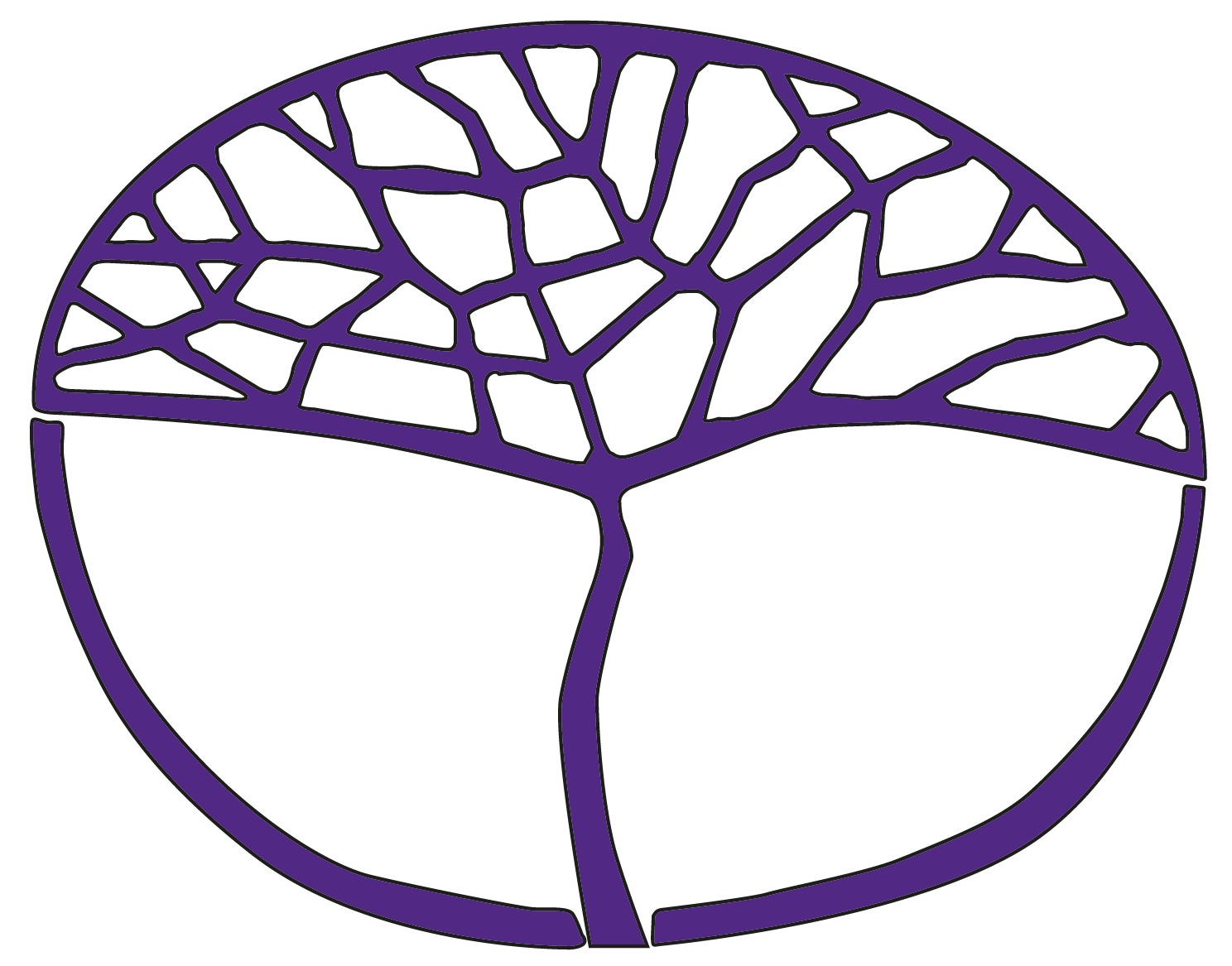 Marine and Maritime StudiesGeneral Year 12Copyright© School Curriculum and Standards Authority, 2015This document – apart from any third party copyright material contained in it – may be freely copied, or communicated on an intranet, for non-commercial purposes in educational institutions, provided that the School Curriculum and Standards Authority is acknowledged as the copyright owner, and that the Authority’s moral rights are not infringed.Copying or communication for any other purpose can be done only within the terms of the Copyright Act 1968 or with prior written permission of the School Curriculum and Standards Authority. Copying or communication of any third party copyright material can be done only within the terms of the Copyright Act 1968 or with permission of the copyright owners.Any content in this document that has been derived from the Australian Curriculum may be used under the terms of the Creative Commons Attribution-NonCommercial 4.0 Australia licenceDisclaimerAny resources such as texts, websites and so on that may be referred to in this document are provided as examples of resources that teachers can use to support their learning programs. Their inclusion does not imply that they are mandatory or that they are the only resources relevant to the course.Sample course outlineMarine and Maritime Studies – General Year 12Unit 3 and Unit 4Science Inquiry SkillsScience Inquiry Skills align with the Science Understanding and Science as a Human Endeavour content of the unit and are integrated into the learning experiences.construct questions for investigation; propose hypotheses; and predict possible outcomesplan investigations, including the procedure/s to be followed, the materials required, and the type and amount of data to be collected; assess risk and address ethical issues associated with these methodsconduct investigations, including using ecosystem surveying techniques and line transects, and measurement of coastal erosion, safely, competently and methodically for the collection of reliable datarepresent data in meaningful and useful ways; organise and analyse data to identify trends, patterns and relationships; qualitatively describe sources of measurement error and inconsistencies in data; and use evidence to make and justify conclusionsinterpret a range of scientific and media texts, and evaluate the conclusions by considering the quality of available evidenceconstruct and use appropriate representations, including classification and charts of global currents and weather patterns keys to communicate conceptual understanding, solve problems and make predictionscommunicate scientific ideas and information for a specific purpose, using appropriate language, nomenclature and formats, including scientific reportsSemester 1Semester 2WeekSyllabus content1–3Structure of the syllabuscourse outlineassessment outline Marine: Oceanographylocation and characteristics of Western Australian marine ecosystems, including estuaries, mangroves, coral reefs and seagrass meadowsclassification of key species relevant to the Western Australian ecosystems studiedfood chains and webs relevant to the ecosystems studiedadaptations of organisms living in mangrove ecosystemsconstruction and use of simple apparatus that can be used to measure abiotic factors of a marine ecosystemmethods of measuring biotic factors, such as transects and quadratsTask 1: Scientific skills – Classification of key speciesTask 2: Investigation – Measurement of biotic and abiotic factorsTask 3: Test – Oceanography4–5Marine: Environmental and resource managementaquaculture as a solution to declining fish stocks aquaculture management by the relevant Western Australian Government agencies Western Australian aquaculture regions and key species farmedSoutheast Asia has a long history of aquaculture, but rapid expansion did not start until after the 
mid-1970s, with output of food fish exceeding five million tonnes in 2005 (SHE)Task 4: Extended response – Evaluation of information about WA aquaculture6–8Maritime: Designcharacteristics of maritime construction materials; for example, wood, metals, metal alloys, fibreglass, carbon fibre and plastic maritime equipment, marine or watercraft, design and construction; for example, surfboards, boat hulls and anchorsrepair process and maintenance of fibreglass craftTask 5: Investigation – Comparing characteristics of marine construction materialsTask 6: Practical – Construction of a model of a watercraft9–10Maritime: Small craftthe outboard motor – basic parts, function, operating temperature, compression, horsepowerfeatures of two-stroke and four-stroke motorsfeatures of small craft systemsequipment care and maintenance11–12Powerboating: Trip planningboat preparation – safety equipment check, ramp etiquette, launch and recovery of a vessel components of weather – temperature, rainfall, wind, clouds, seas and swell, storms and cyclonesmarine weather forecasts – bureau of meteorology and other modelsweather map and forecast interpretationlog on, log offchart symbols, chart types and local boating guidesaccurate weather forecasting is vital to the public and private sectors. There is a huge demand to increase the accuracy and reliability of weather forecasting over longer periods of time. Weather predictions are based on interpretation of changes in factors. Contemporary weather predictions are informed by computer models, but still rely on human input to determine the best forecast model, and to interpret the model data into weather forecasts that are understandable to the end user (SHE)Task 7: Test – Trip planning13Powerboating: Rules and regulationsskipper’s responsibilities and duty of care – new crew induction, sinking, breakdown, fire, grounding, health-related problems, man overboard, search for and rescue a man overboard, collision, capsize, abandon ship, grab bags, survival in water, duties of passengers/crews, code of conduct, rules, reporting of accidentsregistration of vesselsport authority; licensing; recognition of operational areas and commercial regulations, including certificates of operation and certificates of competency14–15Powerboating: Safety equipmentmandatory safety equipment – bilge pump, fire extinguisher, anchor, life jacket, flares, emergency positioning indicator radio beacon (EPIRB), parachute flares, marine radio (VHF, 
27 MHz)safety equipment expiry dates, care and maintenance, stowage and accessibilitynon-mandatory safety equipment – chart, first-aid kit, minor tool kit, knife, mask and snorkel, torch, clothing, extra lines (ropes), sunscreen, water and extra fuel distress signals – radio (mayday, pan-pan, securite), emergency positioning indicator radio beacon (EPIRB), flares and phonePowerboating: Collision avoidanceIALA buoyage (System A) – lateral, cardinal, special, isolated danger, safe water, wreck, marine safety signs and leads (sector light)rules and regulations for preventing collisions within navigable watersmaritime communication systems, including distress signals and rules and regulations for avoiding collisions within navigable waters, are based on international conventions, and are subject to change through debate and resolution (SHE)Powerboating: Maintenanceroutine checks – electrical, fuel, cooling system, oil and propellersTask 8: Externally set taskWeekSyllabus content1–3Marine: Oceanography global surface ocean currents – names, locations, role in energy transferimpacts of global atmospheric circulation systems (El Niño, La Niña) on weather patterns and nutrient upwellingidentification of cyclical changes in global atmospheric circulation systems (El Niño, La Niña) require systematic collection and analysis of data to reveal patterns over time (SHE)impact of climate change on global sea levels, thermohaline current and marine habitats; for example, coral reefsthe global ocean conveyor is important in regulating global climate. The global ocean conveyor is partly driven by thermohaline circulation. The places where these deepwater currents are created are believed to compose less than 1% of the ocean’s surface area. Analysis of geological evidence indicates that when these areas are disrupted, the global ocean conveyor can be “shut down” and the world’s climate can be drastically altered in just a few years. Some scientists predict that melting of the Greenland ice sheet could influence the global ocean conveyor, causing changes in global climate (SHE)cause, effect and measurement of coastal erosion, including longshore currents, accreting and eroding beaches, deposition and sand budgetsfeatures, role and impact of coastal engineering structures; for example, physical barriers, sand bypass systemsartificial reefs, ports and canalsTask 9: Test – Oceanography4–6Marine: Environmental and resource managementtypes of marine tourism activities in Western Australiaecotourism and its importance in the maintenance of marine area integritypotential impacts of marine tourism, including environmental, social and economic effects7–11Maritime: Designcommon forms of construction material protection used in marine craftpossible side effects of construction material protection methods; for example, copper and antifouling agentsMaritime: Small craftmaintenance log – use, purpose effect of poor marine craft maintenance on the marine environment fuel and ignition – petrol/oil mix, petrol and dieselcooling system – basic operation, checks, tell-taleengine diagnosticsmanagement of engine failure in small craft – protocols/proceduresTask 10: Extended response – Protection of marine construction materials Task 11: Test – Maritime design and small craft12–15Powerboating operating a vessel safelyusing berthing and mooring equipmenttying knots – reef, bowline, sheet bend, clove hitch, round turn and two half hitches, coiling, throwing a line, using bitts and cleatsconducting a safety briefingpreparation and starting of motorsskipper’s logging on and logging offdeparting the berthperforming a man overboarddriving a transitperforming a controlled stopreturning to the berth: securing a vesselTask 12: Practical – Knot boardTask 13: Practical – Knot tying skills assessmentTask 14: Practical – Powerboating skills test